Des exemples de discriminations :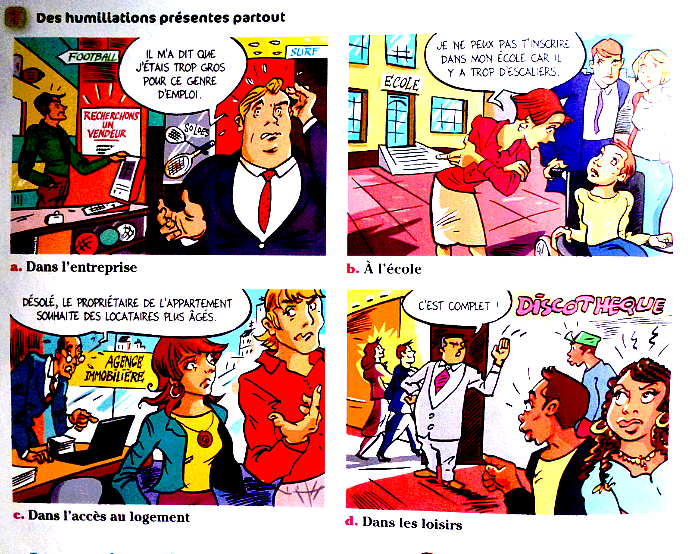 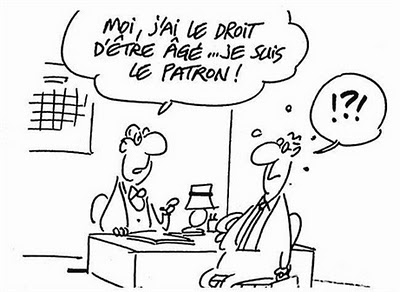 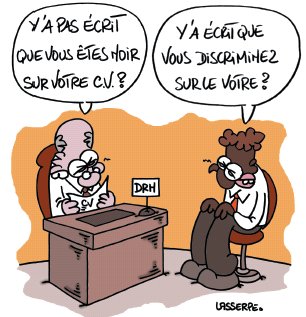 LES DISCRIMINATIONS SONT STRICTEMENT INTERDITES PAR LA LOI !